 В целях предупреждения дорожно-транспортных происшествий с участием водителей двухколесных транспортных средств, выявления и пресечения нарушений Правил дорожного движения, совершаемых водителями мототранспорта сотрудники Госавтоинспекции проводят активную работу с водителями мотоциклов, мопедов и скутеров. Так, за летний период было выявлено порядка 90 нарушений водителями, управляющими данными транспортными средствами. Кроме того, выявлено более 20  несовершеннолетних, управляющих мототехникой незаконно.
Несмотря на то, что такие транспортные средства как мотоцикл, мопед или скутер являются самыми опасными на дороге, и в случае совершения ДТП, незащищенные водители двухколесных транспортных средств получают телесные повреждения гораздо серьезнее, чем водители автомобилей, часто молодых людей это не останавливает. Согласно статистике всего с начала года на обслуживаемой территории зарегистрировано 7 ДТП с участием мототехники, в которых 8 человек получили травмы. С несовершеннолетними до 16 лет, управляющими мототранспортом, зарегистрировано 4 дорожные аварии. К сожалению, подчас взрослые сами приобретают мопед, мотоцикл или скутер для своих детей и разрешают им совершать поездки, что может привести к трагедии на дороге. 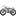 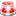  Уважаемые родители! Ни при каких обстоятельствах не доверяйте своим детям управление транспортными средствами, ведь последствия вашей уверенности в том, что ребенок справится с вождением, могут стать плачевными.
Помните, что для управления любым видом транспорта обязательно наличие водительского удостоверения, для получения которого необходимо обучение в автошколе и сдача экзамена в Госавтоинспекции.
 Госавтоинспекция напоминает, что управление транспортом без водительского удостоверения влечет наложение административного штрафа в размере от 5000 до 15000 рублей. За передачу управления лицу, не имеющему права управления транспортным средством, штраф составляет 30000 рублей.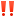 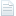 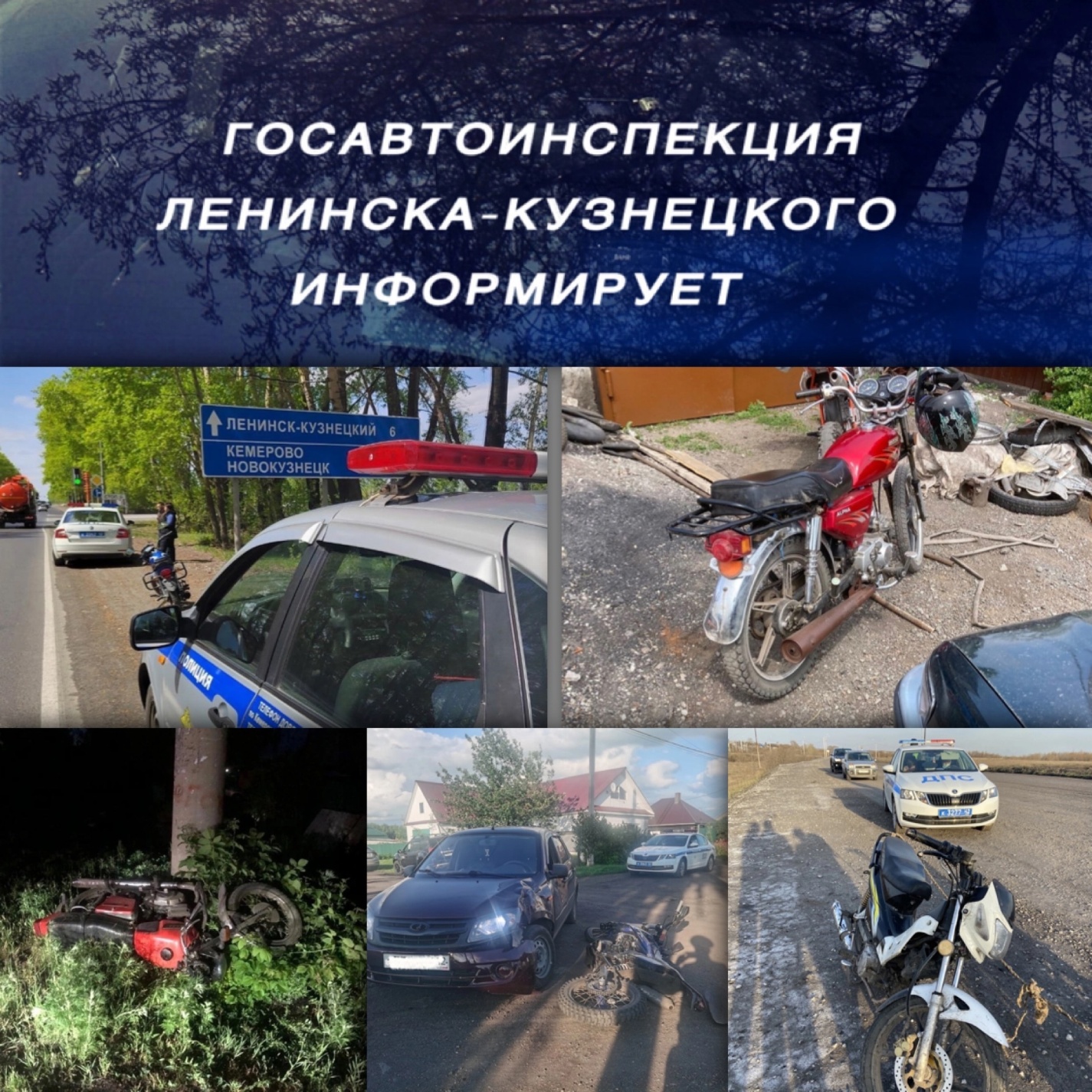 